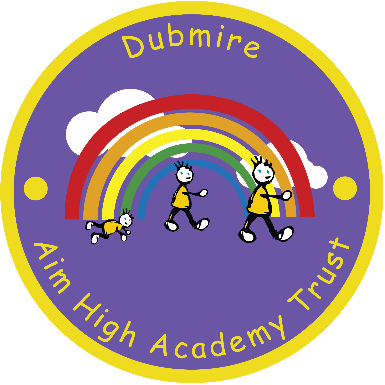 Dear Parent/Carer,We are delighted that Sunderland AFC has invited our school to take advantage of their very popular school fundraising initiative for a forthcoming home league game at the Stadium of Light.The scheme enables you and your child to experience the famous family atmosphere at the Stadium of Light at a special promotional price and raises additional funds for our school.We have the opportunity to take advantage of the scheme at the Sunderland AFC v Rochdale fixture on Tuesday 11th February 2020, Kick off 7:45pm AND/OR Sunderland AFC v Bristol Rovers on Saturday 22nd February, kick off 3:00pmFor these games only, you can purchase a pair of tickets for the special promotional price of just £20 (additional tickets can be purchased at £10 each) for each match.We would be delighted if you could support this scheme, as SAFC will donate £5 to the school for each pair of tickets purchased enabling us to improve facilities for your children.If you wish to take advantage of this offer, simply complete the relevant form overleaf and return it together with full payment (cash or card payments accepted) to the school office by no later than Wednesday February 5th.Please note that this invitation does not entitle ticket purchasers to any other benefits that may be available on normal priced match day tickets.  The tickets are for use by you and your immediate family and are not for re-sale.Yours faithfully,E Jarvis E. Jarvis (head teacher)SUNDERLAND AFC vs ROCHDALE – Tuesday 11th February – 7:45pm kick offI require [        ]  pairs (s) of tickets @ £20 (pairs only).    For Sunderland v RochdaleAdditional children tickets @ £10  [          ]                                                        Total amount enclosed £ [           ]Child’s/Children’s Name(s) 	…………………………………………………………………  DOB ………………………………………Address …………………………………………………………………………………………………………………………………………………………….……………………………………………………………………………………………….   Post Code ………………………………………………………Tel: No……………………………………………………………………     Parent/Guardian name …………………………………………………School ……………………………………………………………………..   Class …………………………………………………………         Please do not send me further information on football related offers (this information will only be available to Sunderland AFC.Please note that all tickets are sold subject to Sunderland AFC ground regulations, a copy of which can be obtained from the ticket office.……………………………………………………………………..SUNDERLAND AFC vs BRISTOL ROVERS – Saturday 22nd February – 3:00pm kick offI require [        ]  pairs (s) of tickets @ £20 (pairs only).    For Sunderland v Bristol RoversAdditional children tickets @ £10  [          ]                                                        Total amount enclosed £ [           ]Child’s/Children’s Name(s) 	…………………………………………………………………  DOB ………………………………………Address …………………………………………………………………………………………………………………………………………………………….……………………………………………………………………………………………….   Post Code ………………………………………………………Tel: No……………………………………………………………………     Parent/Guardian name …………………………………………………School ……………………………………………………………………..   Class …………………………………………………………         Please do not send me further information on football related offers (this information will only be available to Sunderland AFC.Please note that all tickets are sold subject to Sunderland AFC ground regulations, a copy of which can be obtained from the ticket office.